SelbstreflexionWie zufrieden bin ich mit der Arbeit am Lernprojekt „Eine dialogische Gesprächssituation im betrieblichen Kontext dokumentieren und führen können“?Kreuzen Sie an.Bei einem  bitte den Lehrer ansprechen.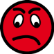 Lernprojekt: Eine dialogische Gesprächssituation im betrieblichen Kontext5t führen und dokumentieren.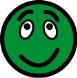 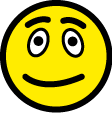 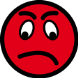 Ich kenne Do’s und Don’ts beim Telefonieren.Ich kann aus vorgegebenen Tipps für ein erfolgreiches Kundengespräch die wichtigsten benennen.Ich kann Tipps für ein erfolgreiches Kundengespräch formulieren.Ich kenne W-Fragewörter und kann Rückfragen zur Informationsbeschaffung formulieren.Ich kann erläutern, weshalb es wichtig ist geeignete Rückfragen zu stellen.Ich kann berufliche und private Situationen benennen, in denen Gesprächsnotizen sinnvoll sind.Ich kann erklären, wozu Gesprächsnotizen benötigt werden.Ich kann missverständliche bzw. unklare Angaben in Gesprächsnotizen erkennen.Ich kann fehlende bzw. zu ergänzende Angaben in einer Gesprächsnotiz ergänzen.Ich kann den Anlass von Nachrichten benennen und zuordnen.Ich kann eine Vorlage für eine Gesprächsnotiz erarbeiten.Ich kann ein Kundengespräch in Form einer Gesprächsnotiz dokumentierenIch kenne allgemeine Abkürzungen und kann ihnen eine Bedeutung zuordnen.Ich kenne (kfz-)fachspezifische Abkürzungen und kann ihnen eine Bedeutung zuordnen.Ich kenne den Telegrammstil.Ich kann den Telegrammstil anwenden.Ich kann zu einer telefonischen Nachricht eine Gesprächsnotiz erstellen.Ich kann eine Gesprächsnotiz anhand einer Checkliste überprüfen.Ich kann eine Gesprächsnotiz verbessern.Ich kann den Arbeitsauftrag erfassen und umsetzen.Ich kann den Text zur Aufgabenbeschreibung lesen und wiedergeben.Ich kann eine Checkliste anwenden.Ich kann eine Bewertungsliste verwenden.Ich kann die Lernsoftware (App) bedienen.Ich kann den Arbeitsauftrag erfassen und umsetzen.Ich kann den Text zur Aufgabenbeschreibung lesen und wiedergeben.Ich kann mich in der Gruppe austauschen.Ich kann mit einem Partner zusammenarbeiten.Ich kann meine Ergebnisse mit denen anderer vergleichen.Ich kann Feedback geben und nehmen.